NOMATEN CoE Narodowe Centrum Badań Jądrowych,  	 Andrzeja Sołtana 7, 05-400 Otwock (nazwa i dane adresowe podmiotu habilitującego, wybranego do przeprowadzenia postępowania)  za pośrednictwem: Rady Doskonałości Naukowej pl. Defilad 1 00-901 Warszawa (Pałac Kultury i Nauki, p. XXIV, pok. 2401)             Francisco Javier Dominguez Gutierrez(imię i nazwisko wnioskodawcy) 	NOMATEN CoE Narodowe Centrum Badań Jądrowych,Andrzeja Sołtana 7, 05-400 Otwock(miejsce pracy/jednostka naukowa) Wniosek 	z dnia 22 czerwca, 2022	 o przeprowadzenie postępowania w sprawie nadania stopnia doktora habilitowanego w dziedzinie nauki ścisłe i przyrodnicze w dyscyplinie nauki fizyczne	 Określenie osiągnięcia naukowego będącego podstawą ubiegania się o nadanie stopnia doktora habilitowanego: Modelowanie uszkodzeń spowodowanych promieniowaniem w materiałach krystalicznych i amorficznych pracujących w ekstremalnych środowiskach w skali atomowej	 Wnioskuję – na podstawie art. 221 ust. 10 ustawy z dnia 20 lipca 2018 r. Prawo o szkolnictwie wyższym i nauce (Dz. U. z 2021 r. poz. 478 zm.) – aby komisja habilitacyjna podejmowała uchwałę w sprawie nadania stopnia doktora habilitowanego w głosowaniu tajnym/jawnym* Zostałem poinformowany, że: Administratorem w odniesieniu do danych osobowych pozyskanych w ramach postępowania w sprawie nadania stopnia doktora habilitowanego jest Przewodniczący Rady Doskonałości Naukowej z siedzibą w Warszawie (pl. Defilad 1, XXIV piętro, 00-901 Warszawa). Kontakt za pośrednictwem e-mail: kancelaria@rdn.gov.pl , tel. 22 656 60 98 lub w siedzibie organu. Dane osobowe będą przetwarzane w oparciu o przesłankę wskazaną w art. 6 ust. 1 lit. c) Rozporządzenia UE 2016/679 z dnia  z dnia 27 kwietnia 2016 r. w związku z art. 220 - 221 oraz art. 232 – 240 ustawy z dnia 20 lipca 2018 roku - Prawo o szkolnictwie wyższym i nauce, w celu przeprowadzenie postępowania o nadanie stopnia doktora habilitowanego oraz realizacji praw i obowiązków oraz środków odwoławczych przewidzianych w tym postępowaniu. Szczegółowa informacja na temat przetwarzania danych osobowych w postępowaniu dostępna jest na stronie www.rdn.gov.pl/klauzula-informacyjna-rodo.html 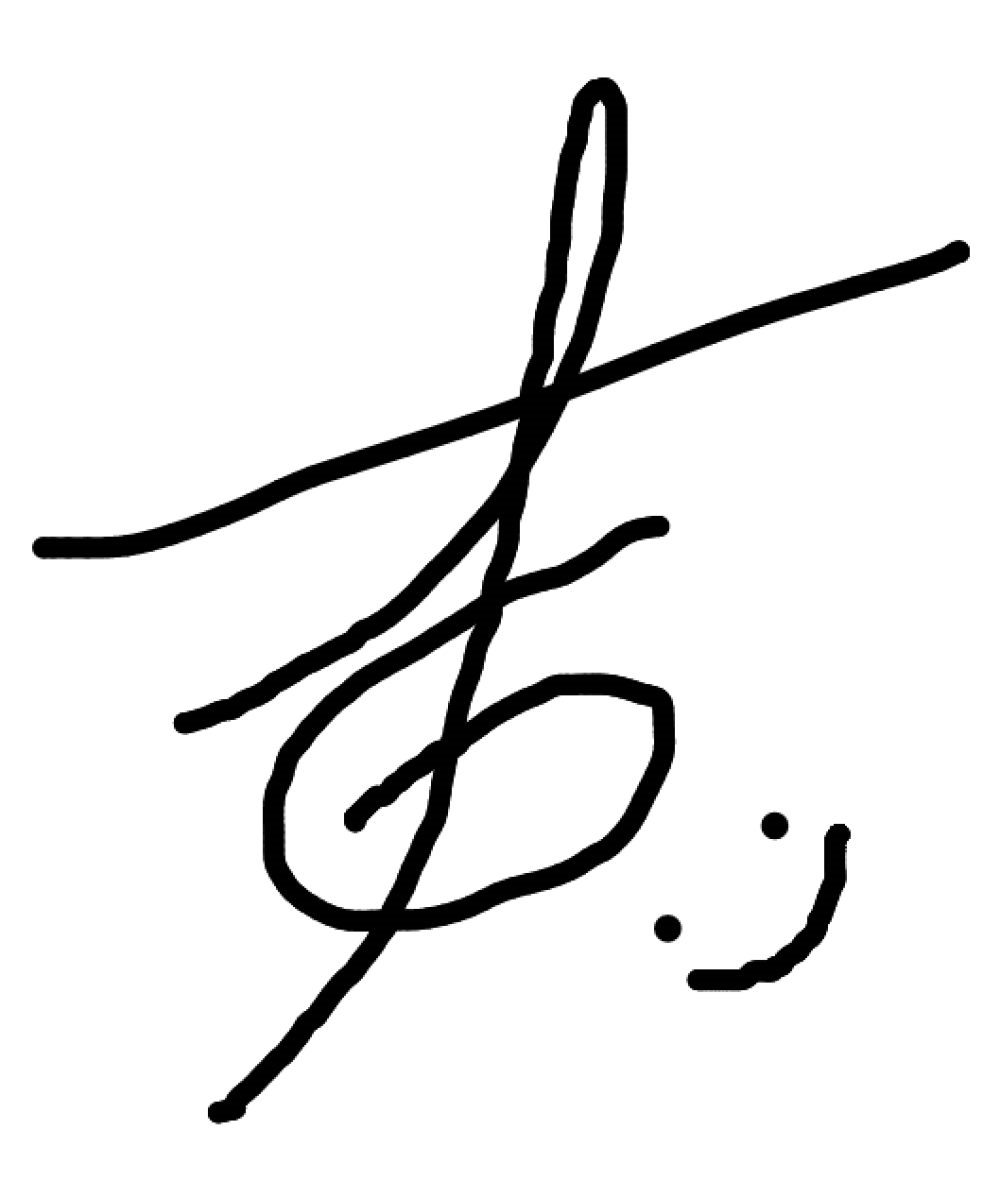 	Francisco Javier Dominguez Gutierrez	 (podpis wnioskodawcy)  Załączniki: 